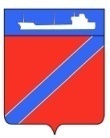 СОВЕТ ТУАПСИНСКОГО ГОРОДСКОГО ПОСЕЛЕНИЯ ТУАПСИНСКОГО РАЙОНАР Е Ш Е Н И Еот 29 октября 2019 года                                                      №  26.4город ТуапсеО внесении изменений в решение Совета Туапсинского городского поселения Туапсинского района от 03 февраля 2015 года № 32.4 «Об утверждении порядка предоставления дополнительных мер социальной поддержки гражданам за счет бюджета Туапсинского городского поселения»	В соответствии с Федеральным законом от 06 октября 2003 года № 131-ФЗ «Об общих принципах организации местного самоуправления в Российской Федерации», Уставом Туапсинского городского поселения, Совет Туапсинского городского поселения Туапсинского района РЕШИЛ:Внести в решение Совета Туапсинского городского поселения Туапсинского района от 03 февраля 2015 года № 32.4 «Об утверждении порядка предоставления дополнительных мер социальной поддержки гражданам за счет бюджета Туапсинского городского поселения» следующие изменения:в приложении к решению Совета Туапсинского городского поселения «Порядок предоставления дополнительных мер социальной поддержки граждан за счет бюджета Туапсинского городского поселения» пункт 4.1 раздела 4 «Дополнительные меры поддержки гражданам на проезд в общественном транспорте в границах города Туапсе» изложить в редакции:«4.1. Дополнительными мерами поддержки гражданам на проезд в общественном транспорте (кроме такси) является адресная материальная помощь в виде ежемесячных денежных выплат. Размер денежных выплат на одного получателя составляет 250 рублей в месяц.» Опубликовать настоящее решение в средствах массовой информации и разместить на официальном сайте Совета Туапсинского городского поселения в информационно-телекоммуникационной сети «Интернет».Контроль за выполнением настоящего решения возложить на комиссию по вопросам законности и правопорядка, правовой защиты граждан, вопросам местного самоуправления, взаимодействия с общественными объединениями и политическими партиями, развитию молодежной политики, культуры и спорта.Настоящее решение вступает в силу с 01 января 2020 года. Председатель СоветаТуапсинского городского поселения                                   В.В. СтародубцевИсполняющий обязанности главыТуапсинского городского поселения                               М.В. Кривопалов    